T.C.İZMİR DEMOKRASİ ÜNİVERSİTESİ REKTÖRLÜĞÜ’NDEN2018–2019 Eğitim Öğretim Yılı Güz Yarıyılında, Üniversitemiz, Sağlık Bilimleri Enstitüsü’nün Spor Bilimleri Anabilim Dalı Tezli Yüksek Lisans Programına öğrenci alınacaktır.BAŞVURU TARİHLERİ: 17 AĞUSTOS - 11 EYLÜL 2018 Başvurular https://obs.idu.edu.tr/oibs/enstitubasvuru/login.aspx adresi üzerinden yapılacaktır.MÜLAKAT TARİHİ 	: 11 Eylül 2018-Salı Saat: : 10:00Mülakat ilgili Anabilim Dalında yapılacaktır.KESİN KAYIT HAKKI KAZANAN ÖĞRENCİLERİN İLANI: 13 Eylül 2018-Perşembe BAŞARILI OLAN ÖĞRENCİLERİN KESİN KAYIT TARİHİ: 17-19 Eylül 2018 YEDEK İLAN EDİLENLER İÇİN KESİN KAYIT TARİHİ: 21 Eylül 2018Enstitü Anabilim Dalında ilan edilen kontenjandan fazla sayıda aday, lisansüstü sınavı değerlendirme koşullarındaki başarı notunu sağlaması halinde, “yedek” olarak belirtilir. Yedek olanlar, kesin kayıt tarihlerinde kaydını yaptırmayanların yerine, not sıralaması dikkate alınarak kesin kayıtlarını belirtilen tarihte yaptırabilirler.BAŞVURU İÇİN GEREKLİ BELGELER:Mezuniyet belgesinin onaylı fotokopisi (Aslı gösterildiği takdirde Enstitümüz tarafından da onaylanabilir.),Öğrenimlerini Yurtdışında tamamlamış olanlar almış oldukları Lisans Diplomaları veya Mezuniyet Belgeleri için Yükseköğretim Kurulu’ndan alacakları denklik belgesini de mezuniyet belgesi ile birlikte teslim etmeleri gerekmektedir.2 adet vesikalık fotoğraf,Nüfus cüzdanının onaylı fotokopisi (Aslı gösterildiği takdirde Enstitümüz tarafından da onaylanabilir.),Transkript  (Diploma Eki Transkript olarak değerlendirilmemektedir.),İlgili üniversitenin harfli veya 4.00’lük sisteminin 100 (yüz) üzerinden karşılığını belirten resmi belge eklenmelidir. Eklenmediği takdirde Yüksek Öğretim Kurulunun dönüşüm tablosu kullanılacaktır.),Özgeçmiş,Lisansüstü eğitim yapma nedenlerini belirten bir komposizyon,Yatay geçiş yolu ile gelmek isteyen öğrencilerin şahsen bir dilekçe ile başvuru yapmaları gerekmektedir. Dilekçe ekine halen yüksek lisansa devam ettikleri enstitüden aldıkları öğrenci belgelerini ve transkriptlerini eklemeleri gerekmektedir.Akademik Personel ve Lisansüstü Eğitim Giriş Sınavı (ALES) sonuç belgesi (Başvurduğu programın puan türünün en az 55 (elli beş) standart puan olması gerekir.)Yüksek Lisansa başvuruda yabancı dil yeterlik şartı aranan programlar için YÖK tarafından kabul edilen geçerli bir Yabancı Dil Belgesi.LİSANSÜSTÜ SINAVI DEĞERLENDİRME KOŞULLARIA)Tezli yüksek lisans programına öğrenci kabulünde başarı notunun hesaplanmasında; Yabancı dil belgesi teslim eden öğrenciler için ALES puanına % 50, lisans mezuniyet notuna % 20, mülakat/yetenek ve/veya yazılı sınav sonucuna % 20 ve yabancı dil puanına %10 ağırlık verilir.  B) Yabancı dil puanının başvuru koşulu olarak aranmadığı programlarda başarı notunun hesaplanmasında ALES puanına % 50, lisans mezuniyet notuna % 25, mülakat/yetenek ve/veya yazılı sınav sonucuna % 25 ağırlık verilir. Mülakat/yetenek ve/veya yazılı sınav sonucundan 50 puanın altında alan aday başarısız sayılır.  Yüksek lisans programlarına kabul edilebilmek için başarı notunun en az 65 olması gerekir.NOT: Gerçeğe aykırı/yanlış beyanda bulunanlar ile ilgili program için belirlenmiş kriterlere haiz olmadığı belirlenen adayların başvuruları değerlendirme dışı bırakılır ve bu adaylarla ilgili olarak adli makamlara suç duyurusunda bulunulur.İletişim bilgileri: Adres: İzmir Demokrasi Üniversitesi Rektörlük Binası Sosyal Bilimleri Enstitüsü 1.Kat– Üçkuyular Mahallesi Gürsel Aksel Bulvarı No:12-14 Karabağlar-İZMİRTel: 0 (232) 260 10 01-03 (Dahili: 657)E-posta: saglıkbilimleri@idu.edu.tr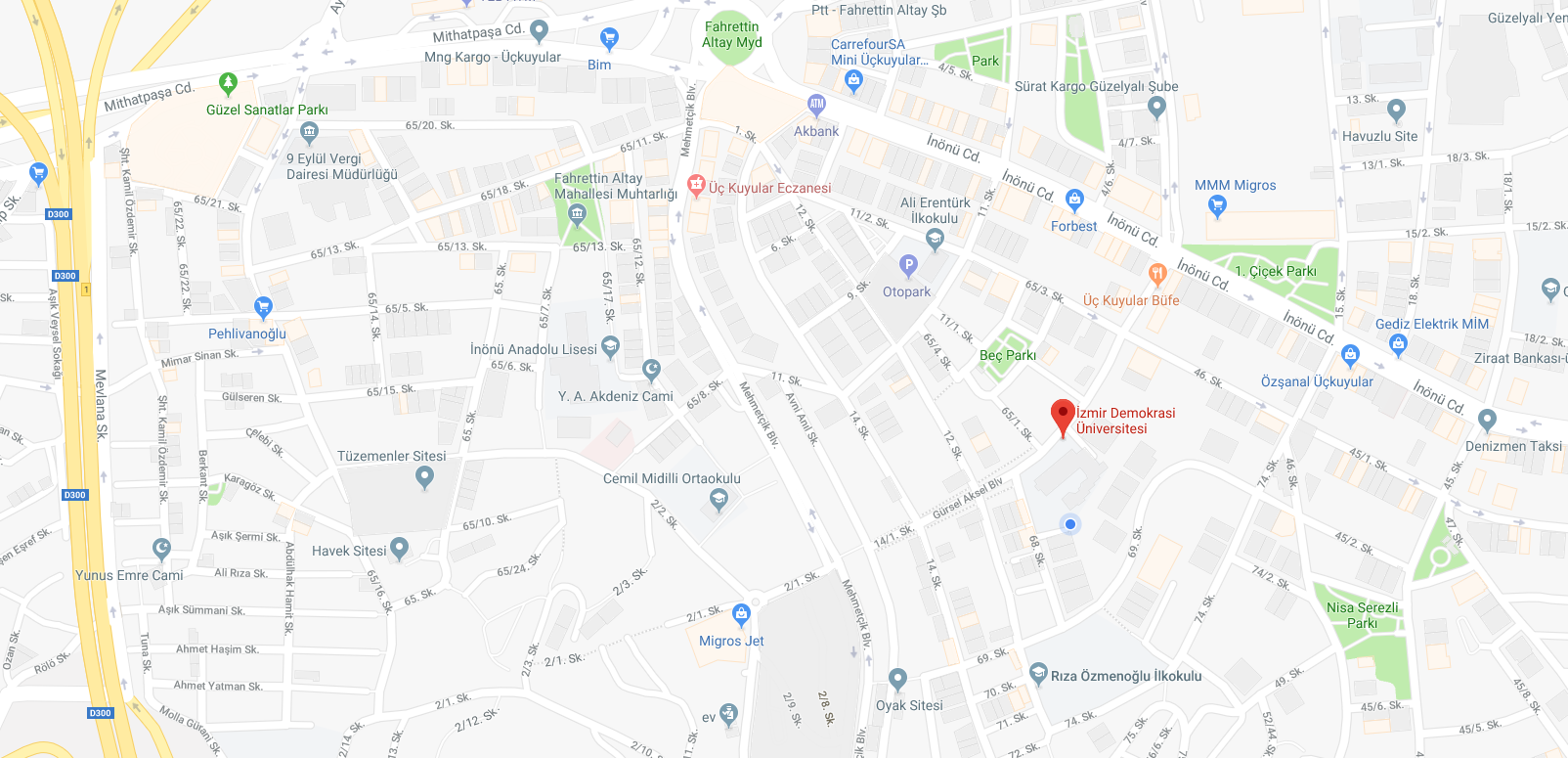 ANABİLİM DALIKONTENJANLARKONTENJANLARKONTENJANLARKONTENJANLARKONTENJANLARKONTENJANLARAÇIKLAMAANABİLİM DALIYLDRYatay Geçiş(a)Yatay Geçiş(a)Özel Öğrenci(b)Özel Öğrenci(b)ANABİLİM DALIYLDRYLDRYLDRSpor Bilimleri5-----Beden Eğitimi ve Spor Yüksek Okulu ve Fakültelerinden mezun olmak.Yabancı Dil şartı aranmamaktadır.